„MUTASD MEG MAGAD!”Öröm a Zene Tehetségkutató – Zalaegerszeg- 2022. augusztus 28. vasárnap, Zalaegerszeg, Apáczai tér 5. -JELENTKEZÉSI LAPRészvételi feltételek:     	- az egyes zenekarok fellépésének időpontját a szervezők határozzák meg, és erről az érintetteket időben értesítjük   	- a zenekarok saját maguknak biztosítják a fellépésükhöz szükséges hangszereket   	- az élő bemutatkozásra való beválogatás esetén 10.000 Ft/zenekar a nevezési díj	- a nevezési díj utalásának bizonylata	- a nevezési díjról számlát kérő neve, címe, adószáma	- a jelentkezési lapokat és a demo felvételeket az oromazenezeg@gmail.com e-mail címre várjuk.További kérdések, információk:Wohner Csaba +36 30 719 6667; oromazenezeg@gmail.com; www.artisztika.huKelt, ............................................................                        .....................................................................                                                                                                       	aláírás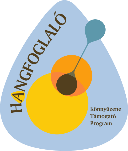 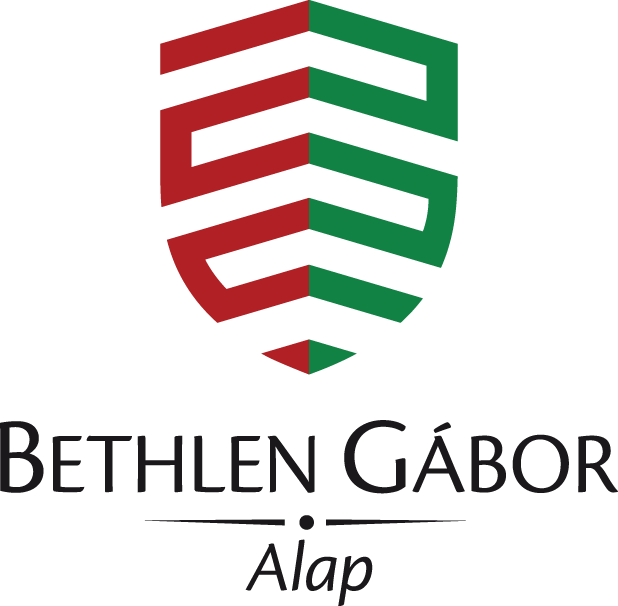 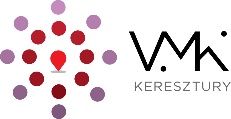 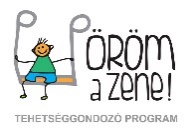 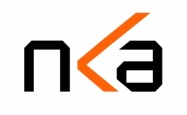 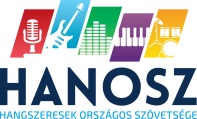 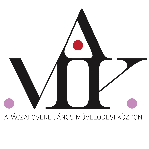 Az együttes neve:Rövid bemutatkozás:Alakulás éve, település:A bemutatandó számok:SzerzőCímA bemutatandó számok:A bemutatandó számok:A bemutatandó számok:Az együttes tagjai:NévHangszerAz együttes tagjai:Az együttes tagjai:Az együttes tagjai:Az együttes tagjai:Az együttes tagjai:Az együttes tagjai:Kapcsolattartó neve:Telefonszáma:Email címe:Hangszeres felállás,technikai információk:Nevezési díj:Az első körös előzsűrizés még díjtalan! Az élő bemutatkozásra való beválogatás esetén a nevezési díj 10.000 Ft/zenekar Az első körös előzsűrizés még díjtalan! Az élő bemutatkozásra való beválogatás esetén a nevezési díj 10.000 Ft/zenekar Megjegyzés: